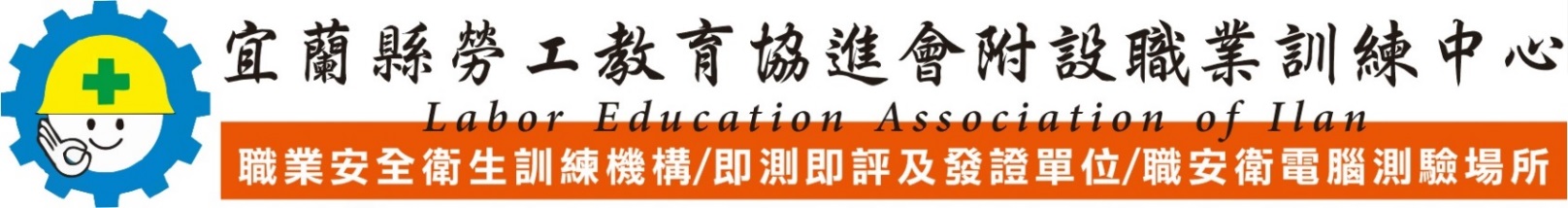 三公噸以上固定式起重機操作(架空式機上操作)訓練課程表(本梯次報名112年度第4梯次測試)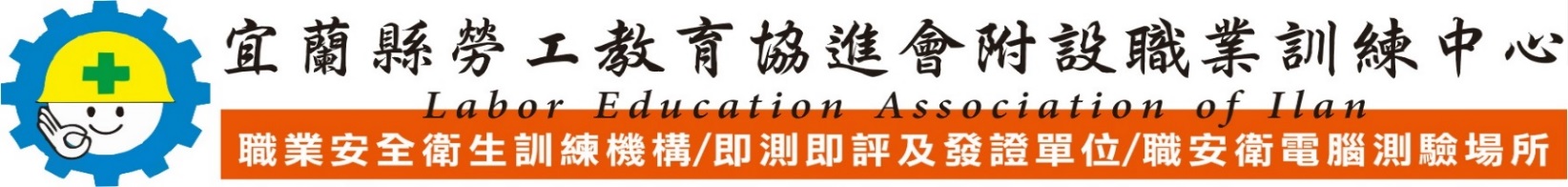    報名方式：   一、即日起受理報名，請速報名！(額滿列下一期)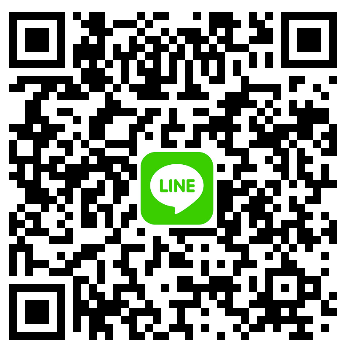    二、報名地點：宜蘭縣羅東鎮中山路2段123號（往親水公園方向、方便好停車）。       電 話：03-9605669 傳 真：03-9605359 E-Mail：levtc9605669@gmail.com   三、手    續：1.請填妥報名表。（請先傳真至報名處，以利統計人數開班）。                 2.請準備身份證影本1份(正、反面分開)，相片三張(1吋)連同訓練費送達報名處。日  期時  間授課項目授課項目授課項目未達30人則延期開課未達30人則延期開課8/23(三)1800-2100報到、簡介(羅東鎮中山路2段123號)報到、簡介(羅東鎮中山路2段123號)報到、簡介(羅東鎮中山路2段123號)★報名時請繳齊以下資料★一.報到時請繳交：1.身分證影本3份(正反分開，請裁開)2.一吋相片5張3.訓練費：8,500元4.檢定費：2,920元(考試合格後需繳交        證照費160元)二.上課期間、依規定全程辦理簽到、點名，凡遲到10分鐘以上視同缺席，缺度3小時以上均須於下梯次重新上課後，方可參加測驗，成績合格者，予核發期滿證書。三.不得頂替他人簽到，如被發現予以退訓。不克前來應事先請假，若主管機關查課視同缺課，缺課數超過3小時予以退訓。四、術科成績皆合格，方可領取技術士證。以上規定為主管機關訂定請務必遵守!★報名時請繳齊以下資料★一.報到時請繳交：1.身分證影本3份(正反分開，請裁開)2.一吋相片5張3.訓練費：8,500元4.檢定費：2,920元(考試合格後需繳交        證照費160元)二.上課期間、依規定全程辦理簽到、點名，凡遲到10分鐘以上視同缺席，缺度3小時以上均須於下梯次重新上課後，方可參加測驗，成績合格者，予核發期滿證書。三.不得頂替他人簽到，如被發現予以退訓。不克前來應事先請假，若主管機關查課視同缺課，缺課數超過3小時予以退訓。四、術科成績皆合格，方可領取技術士證。以上規定為主管機關訂定請務必遵守!8/23(三)1820-2020起重機具相關法規起重機具相關法規起重機具相關法規2★報名時請繳齊以下資料★一.報到時請繳交：1.身分證影本3份(正反分開，請裁開)2.一吋相片5張3.訓練費：8,500元4.檢定費：2,920元(考試合格後需繳交        證照費160元)二.上課期間、依規定全程辦理簽到、點名，凡遲到10分鐘以上視同缺席，缺度3小時以上均須於下梯次重新上課後，方可參加測驗，成績合格者，予核發期滿證書。三.不得頂替他人簽到，如被發現予以退訓。不克前來應事先請假，若主管機關查課視同缺課，缺課數超過3小時予以退訓。四、術科成績皆合格，方可領取技術士證。以上規定為主管機關訂定請務必遵守!★報名時請繳齊以下資料★一.報到時請繳交：1.身分證影本3份(正反分開，請裁開)2.一吋相片5張3.訓練費：8,500元4.檢定費：2,920元(考試合格後需繳交        證照費160元)二.上課期間、依規定全程辦理簽到、點名，凡遲到10分鐘以上視同缺席，缺度3小時以上均須於下梯次重新上課後，方可參加測驗，成績合格者，予核發期滿證書。三.不得頂替他人簽到，如被發現予以退訓。不克前來應事先請假，若主管機關查課視同缺課，缺課數超過3小時予以退訓。四、術科成績皆合格，方可領取技術士證。以上規定為主管機關訂定請務必遵守!8/24(四)1800-2000起重及吊掛相關力學知識起重及吊掛相關力學知識起重及吊掛相關力學知識2★報名時請繳齊以下資料★一.報到時請繳交：1.身分證影本3份(正反分開，請裁開)2.一吋相片5張3.訓練費：8,500元4.檢定費：2,920元(考試合格後需繳交        證照費160元)二.上課期間、依規定全程辦理簽到、點名，凡遲到10分鐘以上視同缺席，缺度3小時以上均須於下梯次重新上課後，方可參加測驗，成績合格者，予核發期滿證書。三.不得頂替他人簽到，如被發現予以退訓。不克前來應事先請假，若主管機關查課視同缺課，缺課數超過3小時予以退訓。四、術科成績皆合格，方可領取技術士證。以上規定為主管機關訂定請務必遵守!★報名時請繳齊以下資料★一.報到時請繳交：1.身分證影本3份(正反分開，請裁開)2.一吋相片5張3.訓練費：8,500元4.檢定費：2,920元(考試合格後需繳交        證照費160元)二.上課期間、依規定全程辦理簽到、點名，凡遲到10分鐘以上視同缺席，缺度3小時以上均須於下梯次重新上課後，方可參加測驗，成績合格者，予核發期滿證書。三.不得頂替他人簽到，如被發現予以退訓。不克前來應事先請假，若主管機關查課視同缺課，缺課數超過3小時予以退訓。四、術科成績皆合格，方可領取技術士證。以上規定為主管機關訂定請務必遵守!8/24(四)2000-2200固定式起重機自動檢查與檢點維護固定式起重機自動檢查與檢點維護固定式起重機自動檢查與檢點維護2★報名時請繳齊以下資料★一.報到時請繳交：1.身分證影本3份(正反分開，請裁開)2.一吋相片5張3.訓練費：8,500元4.檢定費：2,920元(考試合格後需繳交        證照費160元)二.上課期間、依規定全程辦理簽到、點名，凡遲到10分鐘以上視同缺席，缺度3小時以上均須於下梯次重新上課後，方可參加測驗，成績合格者，予核發期滿證書。三.不得頂替他人簽到，如被發現予以退訓。不克前來應事先請假，若主管機關查課視同缺課，缺課數超過3小時予以退訓。四、術科成績皆合格，方可領取技術士證。以上規定為主管機關訂定請務必遵守!★報名時請繳齊以下資料★一.報到時請繳交：1.身分證影本3份(正反分開，請裁開)2.一吋相片5張3.訓練費：8,500元4.檢定費：2,920元(考試合格後需繳交        證照費160元)二.上課期間、依規定全程辦理簽到、點名，凡遲到10分鐘以上視同缺席，缺度3小時以上均須於下梯次重新上課後，方可參加測驗，成績合格者，予核發期滿證書。三.不得頂替他人簽到，如被發現予以退訓。不克前來應事先請假，若主管機關查課視同缺課，缺課數超過3小時予以退訓。四、術科成績皆合格，方可領取技術士證。以上規定為主管機關訂定請務必遵守!8/25(五)1800-2100起重及吊掛安全作業要領起重及吊掛安全作業要領起重及吊掛安全作業要領3★報名時請繳齊以下資料★一.報到時請繳交：1.身分證影本3份(正反分開，請裁開)2.一吋相片5張3.訓練費：8,500元4.檢定費：2,920元(考試合格後需繳交        證照費160元)二.上課期間、依規定全程辦理簽到、點名，凡遲到10分鐘以上視同缺席，缺度3小時以上均須於下梯次重新上課後，方可參加測驗，成績合格者，予核發期滿證書。三.不得頂替他人簽到，如被發現予以退訓。不克前來應事先請假，若主管機關查課視同缺課，缺課數超過3小時予以退訓。四、術科成績皆合格，方可領取技術士證。以上規定為主管機關訂定請務必遵守!★報名時請繳齊以下資料★一.報到時請繳交：1.身分證影本3份(正反分開，請裁開)2.一吋相片5張3.訓練費：8,500元4.檢定費：2,920元(考試合格後需繳交        證照費160元)二.上課期間、依規定全程辦理簽到、點名，凡遲到10分鐘以上視同缺席，缺度3小時以上均須於下梯次重新上課後，方可參加測驗，成績合格者，予核發期滿證書。三.不得頂替他人簽到，如被發現予以退訓。不克前來應事先請假，若主管機關查課視同缺課，缺課數超過3小時予以退訓。四、術科成績皆合格，方可領取技術士證。以上規定為主管機關訂定請務必遵守!8/28(一)1820-2120原動機及電氣相關知識原動機及電氣相關知識原動機及電氣相關知識3★報名時請繳齊以下資料★一.報到時請繳交：1.身分證影本3份(正反分開，請裁開)2.一吋相片5張3.訓練費：8,500元4.檢定費：2,920元(考試合格後需繳交        證照費160元)二.上課期間、依規定全程辦理簽到、點名，凡遲到10分鐘以上視同缺席，缺度3小時以上均須於下梯次重新上課後，方可參加測驗，成績合格者，予核發期滿證書。三.不得頂替他人簽到，如被發現予以退訓。不克前來應事先請假，若主管機關查課視同缺課，缺課數超過3小時予以退訓。四、術科成績皆合格，方可領取技術士證。以上規定為主管機關訂定請務必遵守!★報名時請繳齊以下資料★一.報到時請繳交：1.身分證影本3份(正反分開，請裁開)2.一吋相片5張3.訓練費：8,500元4.檢定費：2,920元(考試合格後需繳交        證照費160元)二.上課期間、依規定全程辦理簽到、點名，凡遲到10分鐘以上視同缺席，缺度3小時以上均須於下梯次重新上課後，方可參加測驗，成績合格者，予核發期滿證書。三.不得頂替他人簽到，如被發現予以退訓。不克前來應事先請假，若主管機關查課視同缺課，缺課數超過3小時予以退訓。四、術科成績皆合格，方可領取技術士證。以上規定為主管機關訂定請務必遵守!8/29(二)1820-2200起重吊掛事故預防與處置起重吊掛事故預防與處置起重吊掛事故預防與處置4★報名時請繳齊以下資料★一.報到時請繳交：1.身分證影本3份(正反分開，請裁開)2.一吋相片5張3.訓練費：8,500元4.檢定費：2,920元(考試合格後需繳交        證照費160元)二.上課期間、依規定全程辦理簽到、點名，凡遲到10分鐘以上視同缺席，缺度3小時以上均須於下梯次重新上課後，方可參加測驗，成績合格者，予核發期滿證書。三.不得頂替他人簽到，如被發現予以退訓。不克前來應事先請假，若主管機關查課視同缺課，缺課數超過3小時予以退訓。四、術科成績皆合格，方可領取技術士證。以上規定為主管機關訂定請務必遵守!★報名時請繳齊以下資料★一.報到時請繳交：1.身分證影本3份(正反分開，請裁開)2.一吋相片5張3.訓練費：8,500元4.檢定費：2,920元(考試合格後需繳交        證照費160元)二.上課期間、依規定全程辦理簽到、點名，凡遲到10分鐘以上視同缺席，缺度3小時以上均須於下梯次重新上課後，方可參加測驗，成績合格者，予核發期滿證書。三.不得頂替他人簽到，如被發現予以退訓。不克前來應事先請假，若主管機關查課視同缺課，缺課數超過3小時予以退訓。四、術科成績皆合格，方可領取技術士證。以上規定為主管機關訂定請務必遵守!8/31(四)1800-2120固定式起重機類型式及其機能固定式起重機類型式及其機能固定式起重機類型式及其機能3★報名時請繳齊以下資料★一.報到時請繳交：1.身分證影本3份(正反分開，請裁開)2.一吋相片5張3.訓練費：8,500元4.檢定費：2,920元(考試合格後需繳交        證照費160元)二.上課期間、依規定全程辦理簽到、點名，凡遲到10分鐘以上視同缺席，缺度3小時以上均須於下梯次重新上課後，方可參加測驗，成績合格者，予核發期滿證書。三.不得頂替他人簽到，如被發現予以退訓。不克前來應事先請假，若主管機關查課視同缺課，缺課數超過3小時予以退訓。四、術科成績皆合格，方可領取技術士證。以上規定為主管機關訂定請務必遵守!★報名時請繳齊以下資料★一.報到時請繳交：1.身分證影本3份(正反分開，請裁開)2.一吋相片5張3.訓練費：8,500元4.檢定費：2,920元(考試合格後需繳交        證照費160元)二.上課期間、依規定全程辦理簽到、點名，凡遲到10分鐘以上視同缺席，缺度3小時以上均須於下梯次重新上課後，方可參加測驗，成績合格者，予核發期滿證書。三.不得頂替他人簽到，如被發現予以退訓。不克前來應事先請假，若主管機關查課視同缺課，缺課數超過3小時予以退訓。四、術科成績皆合格，方可領取技術士證。以上規定為主管機關訂定請務必遵守!9/1(五)1820-2120原動機及電氣相關知識原動機及電氣相關知識原動機及電氣相關知識3★報名時請繳齊以下資料★一.報到時請繳交：1.身分證影本3份(正反分開，請裁開)2.一吋相片5張3.訓練費：8,500元4.檢定費：2,920元(考試合格後需繳交        證照費160元)二.上課期間、依規定全程辦理簽到、點名，凡遲到10分鐘以上視同缺席，缺度3小時以上均須於下梯次重新上課後，方可參加測驗，成績合格者，予核發期滿證書。三.不得頂替他人簽到，如被發現予以退訓。不克前來應事先請假，若主管機關查課視同缺課，缺課數超過3小時予以退訓。四、術科成績皆合格，方可領取技術士證。以上規定為主管機關訂定請務必遵守!★報名時請繳齊以下資料★一.報到時請繳交：1.身分證影本3份(正反分開，請裁開)2.一吋相片5張3.訓練費：8,500元4.檢定費：2,920元(考試合格後需繳交        證照費160元)二.上課期間、依規定全程辦理簽到、點名，凡遲到10分鐘以上視同缺席，缺度3小時以上均須於下梯次重新上課後，方可參加測驗，成績合格者，予核發期滿證書。三.不得頂替他人簽到，如被發現予以退訓。不克前來應事先請假，若主管機關查課視同缺課，缺課數超過3小時予以退訓。四、術科成績皆合格，方可領取技術士證。以上規定為主管機關訂定請務必遵守!9/2(六)0800-1700起重機運轉、吊掛與指揮實習實習地點：宜蘭縣冬山鄉香中路120號起重機運轉、吊掛與指揮實習實習地點：宜蘭縣冬山鄉香中路120號起重機運轉、吊掛與指揮實習實習地點：宜蘭縣冬山鄉香中路120號8★報名時請繳齊以下資料★一.報到時請繳交：1.身分證影本3份(正反分開，請裁開)2.一吋相片5張3.訓練費：8,500元4.檢定費：2,920元(考試合格後需繳交        證照費160元)二.上課期間、依規定全程辦理簽到、點名，凡遲到10分鐘以上視同缺席，缺度3小時以上均須於下梯次重新上課後，方可參加測驗，成績合格者，予核發期滿證書。三.不得頂替他人簽到，如被發現予以退訓。不克前來應事先請假，若主管機關查課視同缺課，缺課數超過3小時予以退訓。四、術科成績皆合格，方可領取技術士證。以上規定為主管機關訂定請務必遵守!★報名時請繳齊以下資料★一.報到時請繳交：1.身分證影本3份(正反分開，請裁開)2.一吋相片5張3.訓練費：8,500元4.檢定費：2,920元(考試合格後需繳交        證照費160元)二.上課期間、依規定全程辦理簽到、點名，凡遲到10分鐘以上視同缺席，缺度3小時以上均須於下梯次重新上課後，方可參加測驗，成績合格者，予核發期滿證書。三.不得頂替他人簽到，如被發現予以退訓。不克前來應事先請假，若主管機關查課視同缺課，缺課數超過3小時予以退訓。四、術科成績皆合格，方可領取技術士證。以上規定為主管機關訂定請務必遵守!9/3(日)0800-1700起重機運轉、吊掛與指揮實習實習地點：宜蘭縣冬山鄉香中路120號起重機運轉、吊掛與指揮實習實習地點：宜蘭縣冬山鄉香中路120號起重機運轉、吊掛與指揮實習實習地點：宜蘭縣冬山鄉香中路120號8★報名時請繳齊以下資料★一.報到時請繳交：1.身分證影本3份(正反分開，請裁開)2.一吋相片5張3.訓練費：8,500元4.檢定費：2,920元(考試合格後需繳交        證照費160元)二.上課期間、依規定全程辦理簽到、點名，凡遲到10分鐘以上視同缺席，缺度3小時以上均須於下梯次重新上課後，方可參加測驗，成績合格者，予核發期滿證書。三.不得頂替他人簽到，如被發現予以退訓。不克前來應事先請假，若主管機關查課視同缺課，缺課數超過3小時予以退訓。四、術科成績皆合格，方可領取技術士證。以上規定為主管機關訂定請務必遵守!★報名時請繳齊以下資料★一.報到時請繳交：1.身分證影本3份(正反分開，請裁開)2.一吋相片5張3.訓練費：8,500元4.檢定費：2,920元(考試合格後需繳交        證照費160元)二.上課期間、依規定全程辦理簽到、點名，凡遲到10分鐘以上視同缺席，缺度3小時以上均須於下梯次重新上課後，方可參加測驗，成績合格者，予核發期滿證書。三.不得頂替他人簽到，如被發現予以退訓。不克前來應事先請假，若主管機關查課視同缺課，缺課數超過3小時予以退訓。四、術科成績皆合格，方可領取技術士證。以上規定為主管機關訂定請務必遵守!10/408：00-12：0013：30-17：30領取准考證、期滿證書中午休息<12：00-13：30>領取准考證、期滿證書中午休息<12：00-13：30>領取准考證、期滿證書中午休息<12：00-13：30>★報名時請繳齊以下資料★一.報到時請繳交：1.身分證影本3份(正反分開，請裁開)2.一吋相片5張3.訓練費：8,500元4.檢定費：2,920元(考試合格後需繳交        證照費160元)二.上課期間、依規定全程辦理簽到、點名，凡遲到10分鐘以上視同缺席，缺度3小時以上均須於下梯次重新上課後，方可參加測驗，成績合格者，予核發期滿證書。三.不得頂替他人簽到，如被發現予以退訓。不克前來應事先請假，若主管機關查課視同缺課，缺課數超過3小時予以退訓。四、術科成績皆合格，方可領取技術士證。以上規定為主管機關訂定請務必遵守!★報名時請繳齊以下資料★一.報到時請繳交：1.身分證影本3份(正反分開，請裁開)2.一吋相片5張3.訓練費：8,500元4.檢定費：2,920元(考試合格後需繳交        證照費160元)二.上課期間、依規定全程辦理簽到、點名，凡遲到10分鐘以上視同缺席，缺度3小時以上均須於下梯次重新上課後，方可參加測驗，成績合格者，予核發期滿證書。三.不得頂替他人簽到，如被發現予以退訓。不克前來應事先請假，若主管機關查課視同缺課，缺課數超過3小時予以退訓。四、術科成績皆合格，方可領取技術士證。以上規定為主管機關訂定請務必遵守!10/18起開始考試10/18起開始考試學科考試-地點：羅東鎮中山路2段123號學科考試-地點：羅東鎮中山路2段123號學科考試-地點：羅東鎮中山路2段123號★報名時請繳齊以下資料★一.報到時請繳交：1.身分證影本3份(正反分開，請裁開)2.一吋相片5張3.訓練費：8,500元4.檢定費：2,920元(考試合格後需繳交        證照費160元)二.上課期間、依規定全程辦理簽到、點名，凡遲到10分鐘以上視同缺席，缺度3小時以上均須於下梯次重新上課後，方可參加測驗，成績合格者，予核發期滿證書。三.不得頂替他人簽到，如被發現予以退訓。不克前來應事先請假，若主管機關查課視同缺課，缺課數超過3小時予以退訓。四、術科成績皆合格，方可領取技術士證。以上規定為主管機關訂定請務必遵守!★報名時請繳齊以下資料★一.報到時請繳交：1.身分證影本3份(正反分開，請裁開)2.一吋相片5張3.訓練費：8,500元4.檢定費：2,920元(考試合格後需繳交        證照費160元)二.上課期間、依規定全程辦理簽到、點名，凡遲到10分鐘以上視同缺席，缺度3小時以上均須於下梯次重新上課後，方可參加測驗，成績合格者，予核發期滿證書。三.不得頂替他人簽到，如被發現予以退訓。不克前來應事先請假，若主管機關查課視同缺課，缺課數超過3小時予以退訓。四、術科成績皆合格，方可領取技術士證。以上規定為主管機關訂定請務必遵守!依個人准考證時間依個人准考證時間術科考試-地點：冬山鄉香中路120號術科考試-地點：冬山鄉香中路120號術科考試-地點：冬山鄉香中路120號★報名時請繳齊以下資料★一.報到時請繳交：1.身分證影本3份(正反分開，請裁開)2.一吋相片5張3.訓練費：8,500元4.檢定費：2,920元(考試合格後需繳交        證照費160元)二.上課期間、依規定全程辦理簽到、點名，凡遲到10分鐘以上視同缺席，缺度3小時以上均須於下梯次重新上課後，方可參加測驗，成績合格者，予核發期滿證書。三.不得頂替他人簽到，如被發現予以退訓。不克前來應事先請假，若主管機關查課視同缺課，缺課數超過3小時予以退訓。四、術科成績皆合格，方可領取技術士證。以上規定為主管機關訂定請務必遵守!★報名時請繳齊以下資料★一.報到時請繳交：1.身分證影本3份(正反分開，請裁開)2.一吋相片5張3.訓練費：8,500元4.檢定費：2,920元(考試合格後需繳交        證照費160元)二.上課期間、依規定全程辦理簽到、點名，凡遲到10分鐘以上視同缺席，缺度3小時以上均須於下梯次重新上課後，方可參加測驗，成績合格者，予核發期滿證書。三.不得頂替他人簽到，如被發現予以退訓。不克前來應事先請假，若主管機關查課視同缺課，缺課數超過3小時予以退訓。四、術科成績皆合格，方可領取技術士證。以上規定為主管機關訂定請務必遵守!宜蘭縣勞工教育協進會附設職業訓練中心學科地址：羅東鎮中山路二段123號術科地址：宜蘭縣冬山鄉香中路120號連絡電話：03-9605669 承 辦 人：莊小姐             傳真電話：03-9605359電子信箱：g69.g43@msa.hinet.net官方網站：www.levtc.com宜蘭縣勞工教育協進會附設職業訓練中心學科地址：羅東鎮中山路二段123號術科地址：宜蘭縣冬山鄉香中路120號連絡電話：03-9605669 承 辦 人：莊小姐             傳真電話：03-9605359電子信箱：g69.g43@msa.hinet.net官方網站：www.levtc.com宜蘭縣勞工教育協進會附設職業訓練中心學科地址：羅東鎮中山路二段123號術科地址：宜蘭縣冬山鄉香中路120號連絡電話：03-9605669 承 辦 人：莊小姐             傳真電話：03-9605359電子信箱：g69.g43@msa.hinet.net官方網站：www.levtc.com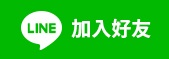 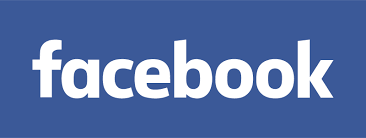 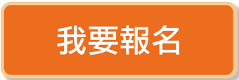 宜蘭縣勞工教育協進會附設職業訓練中心學科地址：羅東鎮中山路二段123號術科地址：宜蘭縣冬山鄉香中路120號連絡電話：03-9605669 承 辦 人：莊小姐             傳真電話：03-9605359電子信箱：g69.g43@msa.hinet.net官方網站：www.levtc.com宜蘭縣勞工教育協進會附設職業訓練中心學科地址：羅東鎮中山路二段123號術科地址：宜蘭縣冬山鄉香中路120號連絡電話：03-9605669 承 辦 人：莊小姐             傳真電話：03-9605359電子信箱：g69.g43@msa.hinet.net官方網站：www.levtc.com宜蘭縣勞工教育協進會附設職業訓練中心學科地址：羅東鎮中山路二段123號術科地址：宜蘭縣冬山鄉香中路120號連絡電話：03-9605669 承 辦 人：莊小姐             傳真電話：03-9605359電子信箱：g69.g43@msa.hinet.net官方網站：www.levtc.com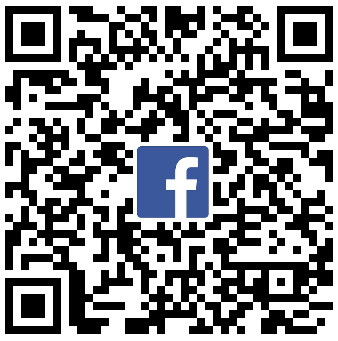 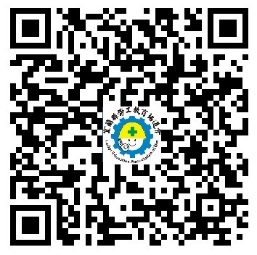 學員姓名班      別□夜間班   □假日班□夜間班   □假日班□夜間班   □假日班彩色光面相片（一 吋）出生日期訓練班別□新  訓   □回  訓□新  訓   □回  訓□新  訓   □回  訓彩色光面相片（一 吋）身分證號住家電話彩色光面相片（一 吋）學校、科系個人手機彩色光面相片（一 吋）個人地址E-mail公司名稱公司地址連 絡 人職稱公司電話分機：分機：傳真通知方式 □通知公司  □通知個人 □通知公司  □通知個人 □通知公司  □通知個人報名日期收據號碼※ 請 於 參 加 班 別 勾 選 ※※ 請 於 參 加 班 別 勾 選 ※※ 請 於 參 加 班 別 勾 選 ※※ 請 於 參 加 班 別 勾 選 ※※ 請 於 參 加 班 別 勾 選 ※※ 請 於 參 加 班 別 勾 選 ※※ 請 於 參 加 班 別 勾 選 ※※ 請 於 參 加 班 別 勾 選 ※※ 請 於 參 加 班 別 勾 選 ※1.□職業安全（衛生）管理師1.□職業安全（衛生）管理師1.□職業安全（衛生）管理師1.□職業安全（衛生）管理師1.□職業安全（衛生）管理師13.有害作業-□有機溶劑主管□特定化學□缺氧作業12.有害作業-□粉塵作業主管  □鉛作業13.有害作業-□有機溶劑主管□特定化學□缺氧作業12.有害作業-□粉塵作業主管  □鉛作業13.有害作業-□有機溶劑主管□特定化學□缺氧作業12.有害作業-□粉塵作業主管  □鉛作業13.有害作業-□有機溶劑主管□特定化學□缺氧作業12.有害作業-□粉塵作業主管  □鉛作業2.□職業安全衛生管理員2.□職業安全衛生管理員2.□職業安全衛生管理員2.□職業安全衛生管理員2.□職業安全衛生管理員13.有害作業-□有機溶劑主管□特定化學□缺氧作業12.有害作業-□粉塵作業主管  □鉛作業13.有害作業-□有機溶劑主管□特定化學□缺氧作業12.有害作業-□粉塵作業主管  □鉛作業13.有害作業-□有機溶劑主管□特定化學□缺氧作業12.有害作業-□粉塵作業主管  □鉛作業13.有害作業-□有機溶劑主管□特定化學□缺氧作業12.有害作業-□粉塵作業主管  □鉛作業3.□甲種職業安全衛生業務主管□一般行業 □營造業3.□甲種職業安全衛生業務主管□一般行業 □營造業3.□甲種職業安全衛生業務主管□一般行業 □營造業3.□甲種職業安全衛生業務主管□一般行業 □營造業3.□甲種職業安全衛生業務主管□一般行業 □營造業14.營造作業-□擋土支撐 □模板支撐 □鋼構組配□露天開挖  □隧道挖掘/隧道襯砌13.    營造-□屋頂作業主管  □施工架組配14.營造作業-□擋土支撐 □模板支撐 □鋼構組配□露天開挖  □隧道挖掘/隧道襯砌13.    營造-□屋頂作業主管  □施工架組配14.營造作業-□擋土支撐 □模板支撐 □鋼構組配□露天開挖  □隧道挖掘/隧道襯砌13.    營造-□屋頂作業主管  □施工架組配14.營造作業-□擋土支撐 □模板支撐 □鋼構組配□露天開挖  □隧道挖掘/隧道襯砌13.    營造-□屋頂作業主管  □施工架組配3.□乙種職業安全衛生業務主管□一般行業 □營造業3.□乙種職業安全衛生業務主管□一般行業 □營造業3.□乙種職業安全衛生業務主管□一般行業 □營造業3.□乙種職業安全衛生業務主管□一般行業 □營造業3.□乙種職業安全衛生業務主管□一般行業 □營造業14.營造作業-□擋土支撐 □模板支撐 □鋼構組配□露天開挖  □隧道挖掘/隧道襯砌13.    營造-□屋頂作業主管  □施工架組配14.營造作業-□擋土支撐 □模板支撐 □鋼構組配□露天開挖  □隧道挖掘/隧道襯砌13.    營造-□屋頂作業主管  □施工架組配14.營造作業-□擋土支撐 □模板支撐 □鋼構組配□露天開挖  □隧道挖掘/隧道襯砌13.    營造-□屋頂作業主管  □施工架組配14.營造作業-□擋土支撐 □模板支撐 □鋼構組配□露天開挖  □隧道挖掘/隧道襯砌13.    營造-□屋頂作業主管  □施工架組配3.□丙種職業安全衛生業務主管□一般行業 □營造業3.□丙種職業安全衛生業務主管□一般行業 □營造業3.□丙種職業安全衛生業務主管□一般行業 □營造業3.□丙種職業安全衛生業務主管□一般行業 □營造業3.□丙種職業安全衛生業務主管□一般行業 □營造業14.營造作業-□擋土支撐 □模板支撐 □鋼構組配□露天開挖  □隧道挖掘/隧道襯砌13.    營造-□屋頂作業主管  □施工架組配14.營造作業-□擋土支撐 □模板支撐 □鋼構組配□露天開挖  □隧道挖掘/隧道襯砌13.    營造-□屋頂作業主管  □施工架組配14.營造作業-□擋土支撐 □模板支撐 □鋼構組配□露天開挖  □隧道挖掘/隧道襯砌13.    營造-□屋頂作業主管  □施工架組配14.營造作業-□擋土支撐 □模板支撐 □鋼構組配□露天開挖  □隧道挖掘/隧道襯砌13.    營造-□屋頂作業主管  □施工架組配4.□一公噸以上堆高機操作人員4.□一公噸以上堆高機操作人員4.□一公噸以上堆高機操作人員4.□一公噸以上堆高機操作人員4.□一公噸以上堆高機操作人員15.高壓氣體-□特定設備操作人員15.高壓氣體-□特定設備操作人員15.高壓氣體-□特定設備操作人員15.高壓氣體-□特定設備操作人員5.□三噸以上固定式起重機操作人員    □地面操作    □機上型5.□三噸以上固定式起重機操作人員    □地面操作    □機上型5.□三噸以上固定式起重機操作人員    □地面操作    □機上型5.□三噸以上固定式起重機操作人員    □地面操作    □機上型5.□三噸以上固定式起重機操作人員    □地面操作    □機上型16.□甲級鍋爐操作人員  □乙級鍋爐操作人員   □丙級鍋爐操作人員  □小型鍋爐操作人員16.□甲級鍋爐操作人員  □乙級鍋爐操作人員   □丙級鍋爐操作人員  □小型鍋爐操作人員16.□甲級鍋爐操作人員  □乙級鍋爐操作人員   □丙級鍋爐操作人員  □小型鍋爐操作人員16.□甲級鍋爐操作人員  □乙級鍋爐操作人員   □丙級鍋爐操作人員  □小型鍋爐操作人員6.□三噸以上移動式起重機操作人員6.□三噸以上移動式起重機操作人員6.□三噸以上移動式起重機操作人員6.□三噸以上移動式起重機操作人員6.□三噸以上移動式起重機操作人員17.重機械操作-□挖掘機(怪手)  □鏟裝機(小山貓)  -           □裝載機(削肉)17.重機械操作-□挖掘機(怪手)  □鏟裝機(小山貓)  -           □裝載機(削肉)17.重機械操作-□挖掘機(怪手)  □鏟裝機(小山貓)  -           □裝載機(削肉)17.重機械操作-□挖掘機(怪手)  □鏟裝機(小山貓)  -           □裝載機(削肉)7.□第一種壓力容器操作人員7.□第一種壓力容器操作人員7.□第一種壓力容器操作人員7.□第一種壓力容器操作人員7.□第一種壓力容器操作人員17.重機械操作-□挖掘機(怪手)  □鏟裝機(小山貓)  -           □裝載機(削肉)17.重機械操作-□挖掘機(怪手)  □鏟裝機(小山貓)  -           □裝載機(削肉)17.重機械操作-□挖掘機(怪手)  □鏟裝機(小山貓)  -           □裝載機(削肉)17.重機械操作-□挖掘機(怪手)  □鏟裝機(小山貓)  -           □裝載機(削肉)8.□乙炔熔接  □吊掛作業8.□乙炔熔接  □吊掛作業8.□乙炔熔接  □吊掛作業8.□乙炔熔接  □吊掛作業8.□乙炔熔接  □吊掛作業18.防火管理人-□初訓         □複訓18.防火管理人-□初訓         □複訓18.防火管理人-□初訓         □複訓18.防火管理人-□初訓         □複訓10.□危險評估人員訓練10.□危險評估人員訓練10.□危險評估人員訓練10.□危險評估人員訓練10.□危險評估人員訓練19.危險物品運送人員專業訓練- □罐槽車  □貨車19.危險物品運送人員專業訓練- □罐槽車  □貨車19.危險物品運送人員專業訓練- □罐槽車  □貨車19.危險物品運送人員專業訓練- □罐槽車  □貨車11.□一般手工電焊        □氬氣鎢極焊 11.□一般手工電焊        □氬氣鎢極焊 11.□一般手工電焊        □氬氣鎢極焊 11.□一般手工電焊        □氬氣鎢極焊 11.□一般手工電焊        □氬氣鎢極焊 20.□高空作業        □一般安全衛生教育訓練20.□高空作業        □一般安全衛生教育訓練20.□高空作業        □一般安全衛生教育訓練20.□高空作業        □一般安全衛生教育訓練12.□急救人員訓練12.□急救人員訓練12.□急救人員訓練12.□急救人員訓練12.□急救人員訓練其他訓練:其他訓練:其他訓練:其他訓練:身份證反面（請浮貼）身份證反面（請浮貼）身份證反面（請浮貼）身份證反面（請浮貼）身份證反面（請浮貼）身份證正面（請浮貼）身份證正面（請浮貼）身份證正面（請浮貼）身份證正面（請浮貼）